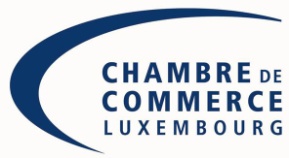 Kindly return the form before July 2, 2014 to				Luxembourg Chamber of Commerce							Mrs. Sarah Nilles/Mrs. Viviane Hoor							fax: 42 39 39-822 							e-mail: korjap2014@cc.lu Countries’ Seminar on South Korea and JapanFriday, 4th of July 2014Venue: Luxembourg Chamber of CommerceRegistration FormCompany:												Address:												Phone:					/ Fax:							E-mail:					/ Web-site: _						Name and Title of the participant(s)Will participate to the Countries’ Seminar:	YES			NOWill participate to the Networking lunch:	YES			NO				Date:____________________________________				Signature:________________________________